ВОЛЕЙБОЛ (МУЖЧИНЫ)
ИТОГИ26-28.08.2022                                                                                                             г. Ачинск 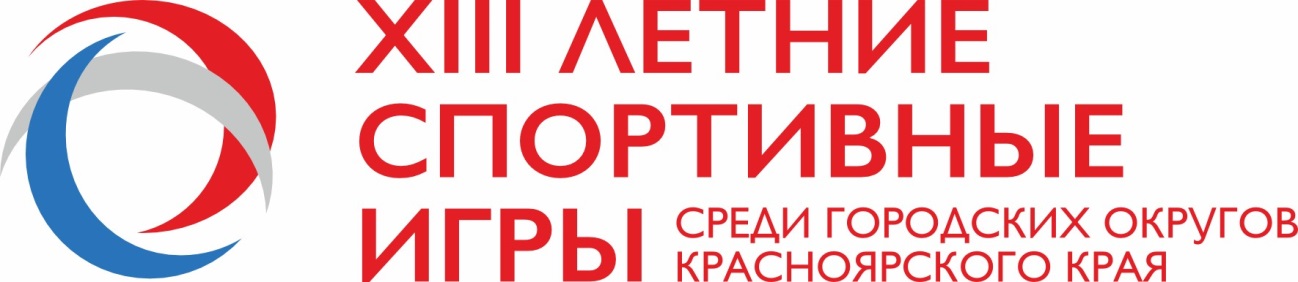 № п/пКомандаместо1ЗАТО г. ЗеленогорскI2Советский р-н, г. Красноярск II3ЗАТО г. ЖелезногорскIII4г. Ачинск45г. Минусинск 56г. Лесосибирск67г. Назарово78г. Бородино89г. Канск910г. Шарыпово1011г. Дивногорск1112г. Боготол12Главный судья		Главный секретарь	Хубаев С.П.Евдокимов С.А.